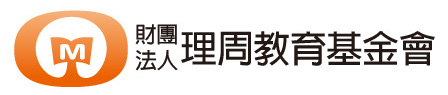 2021青少年理財培訓學習營(第十一期)   報名表(個人)2021青少年理財培訓學習營(第十一期)  夢想禮物與用途※撰寫格式每位參加學生獨立一份檔姓名：姓名：性別：男      女性別：男      女學校：學校：年級：年級：聯絡電話： (手機)                          (住家)                     聯絡電話： (手機)                          (住家)                     聯絡電話： (手機)                          (住家)                     聯絡電話： (手機)                          (住家)                     緊急連絡人:                                關係:關係:聯絡電話:電子信箱：電子信箱：電子信箱：電子信箱：居住地：台北        新北市        其他:________________(請填寫縣市)居住地：台北        新北市        其他:________________(請填寫縣市)居住地：台北        新北市        其他:________________(請填寫縣市)居住地：台北        新北市        其他:________________(請填寫縣市)報名來源：                                                (請填寫透過哪個單位得知活動訊息)報名來源：                                                (請填寫透過哪個單位得知活動訊息)報名來源：                                                (請填寫透過哪個單位得知活動訊息)報名來源：                                                (請填寫透過哪個單位得知活動訊息)自我介紹與參加原由: (300字以上)自我介紹與參加原由: (300字以上)自我介紹與參加原由: (300字以上)自我介紹與參加原由: (300字以上)附件（請勾選資格證明，擇一）：※具以下資格之國中三年級至高中三年級在學學生。1.持有中(低)收入戶證明，或符合主管機關當年度公布之中(低)收入戶資格。2.里長核發清寒證明、或持有特殊境遇家庭證明。3.因天災、意外或其他特殊狀況，致家中經濟困難。4.公益團體輔導(公益單位名稱:                           )附件（請勾選資格證明，擇一）：※具以下資格之國中三年級至高中三年級在學學生。1.持有中(低)收入戶證明，或符合主管機關當年度公布之中(低)收入戶資格。2.里長核發清寒證明、或持有特殊境遇家庭證明。3.因天災、意外或其他特殊狀況，致家中經濟困難。4.公益團體輔導(公益單位名稱:                           )附件（請勾選資格證明，擇一）：※具以下資格之國中三年級至高中三年級在學學生。1.持有中(低)收入戶證明，或符合主管機關當年度公布之中(低)收入戶資格。2.里長核發清寒證明、或持有特殊境遇家庭證明。3.因天災、意外或其他特殊狀況，致家中經濟困難。4.公益團體輔導(公益單位名稱:                           )附件（請勾選資格證明，擇一）：※具以下資格之國中三年級至高中三年級在學學生。1.持有中(低)收入戶證明，或符合主管機關當年度公布之中(低)收入戶資格。2.里長核發清寒證明、或持有特殊境遇家庭證明。3.因天災、意外或其他特殊狀況，致家中經濟困難。4.公益團體輔導(公益單位名稱:                           )※注意事項：資何審查不符者，報名表及相關資何證件（含影本）由承辦單位備查不退回。聯絡電話及電子信箱請填寫能聯絡到您本人的資訊，以利報名及日後活動聯繫事宜。報名截止2020/12/25 (五)截止(郵戳為憑)。活動會場供應茶水，為響應環保，請自備餐具、水杯。※注意事項：資何審查不符者，報名表及相關資何證件（含影本）由承辦單位備查不退回。聯絡電話及電子信箱請填寫能聯絡到您本人的資訊，以利報名及日後活動聯繫事宜。報名截止2020/12/25 (五)截止(郵戳為憑)。活動會場供應茶水，為響應環保，請自備餐具、水杯。※注意事項：資何審查不符者，報名表及相關資何證件（含影本）由承辦單位備查不退回。聯絡電話及電子信箱請填寫能聯絡到您本人的資訊，以利報名及日後活動聯繫事宜。報名截止2020/12/25 (五)截止(郵戳為憑)。活動會場供應茶水，為響應環保，請自備餐具、水杯。※注意事項：資何審查不符者，報名表及相關資何證件（含影本）由承辦單位備查不退回。聯絡電話及電子信箱請填寫能聯絡到您本人的資訊，以利報名及日後活動聯繫事宜。報名截止2020/12/25 (五)截止(郵戳為憑)。活動會場供應茶水，為響應環保，請自備餐具、水杯。姓名就讀學校/年級我的夢想禮物我的夢想禮物我的夢想禮物我的夢想禮物夢想禮物:夢想禮物:夢想禮物:夢想禮物:說明原因:說明原因:說明原因:說明原因:夢想領航員-禮物能幫助我………夢想領航員-禮物能幫助我………夢想領航員-禮物能幫助我………夢想領航員-禮物能幫助我………